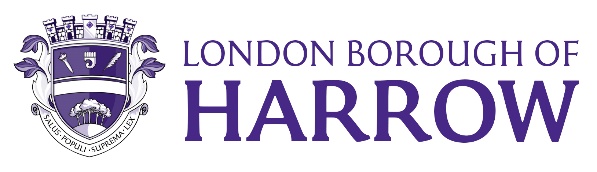 Section 2 – ReportIntroductionThe purpose of this report is to inform the Panel about any new petitions received since the last meeting of TARSAP and the current status of any investigations and findings undertaken. These are outlined in Table 1.Updates on the progress made with previous petitions reported at the last meeting of TARSAP are attached in this report as Appendix A.Options considered		This report is provided only to update members on the status of petitions received by the Council that are within the terms of reference of TARSAP. No recommendations will be made at this stage until the requests are assessed against agreed TARSAP criteria. Table 1: List of Petitions received since July 2023Staffing/workforce The review of petitions has been undertaken using existing staff resources within the Traffic, Highways & Asset Management Team with the support of technical consultants as required.Ward Councillors’ comments Ward Councillor comments have not been sought for this report because it is for information only.Performance IssuesThe development of any schemes arising from petitions would support the wider aims, objectives and performance targets in the current LIP and help to deliver Harrow’s corporate priorities and in particular, putting residents first and creating a place that is clean and safe. Environmental ImplicationsThe development of any schemes arising from petitions would support the wider aims and objectives of the current LIP. The LIP underwent a Strategic Environmental Assessment (SEA). This indicated that there are environmental benefits from delivering the programme of investment.  Key population and human health benefits identified were from reducing casualties, encouraging active travel and improving air quality. The benefits associated with increased active travel and healthy lifestyles are reduced diabetes and obesity levels. No negative environmental issues were identified as part of the SEA.Data Protection ImplicationsThere are no data protection implications.Risk Management ImplicationsRisks included on corporate or directorate risk register? No Separate risk register in place? No The relevant risks contained in the register are attached/summarised below n/a The development of any schemes arising from a petition would be subject to separate risk assessments.There is a requirement to undertake a design risk assessment during scheme development under the Construction (Design & Management) Regulations in order to manage any potential health and safety risks.Legal ImplicationsThere are no legal implications to be noted as the report is for information purposes only.Under Part 3A of the Council’s Constitution, the terms of reference of TARSAP are to make recommendations on traffic management, the management and control of parking both on and off-street and the operational aspects of public transport within the Borough but includes other business, such as: petitions, deputations, scheme approval (from existing budgets), including consultation results and authority to make traffic orders and objections to traffic orders.Financial ImplicationsThere are no direct financial implications. Any suggested measures in the report that require further investigation would be taken forward using existing resources and funding. Equalities implications / Public Sector Equality DutyThe petitions raise issues that affect the traffic and transportation programmes of work as well as identifying new areas of work for investigation. The officer’s response to a petition will indicate a suggested way forward in each case. If members subsequently suggest that officers should develop detailed schemes or proposals to address any of the concerns raised in the petitions these will accord with the Council’s current Transport Local Implementation Plan which has been subject to a full Equalities Impact Assessment. These Equalities Impact Assessments have been identified as having no negative impact on any protected equality groups and demonstrate positive impacts on the disability and age equality groups.Council PrioritiesAny findings or investigations in response to petitions detailed in the report support the Harrow ambition plan and will contribute to achieving the administration’s priorities listed below:A council that puts residents firstA borough that is clean and safeA place where those in need are supportedMandatory ChecksWard Councillors notified:  NO, as the report is for information only EqIA carried out:  YES, as a part of LIP3EqIA cleared by:  Equality Task Group (DETG) ChairSection 3 – Corporate Director Clearance Statutory Officer:  Cathy KnubleySigned by the Director of Environment ServicesDate:  12th October 2023Section 4 - Contact Details and Background PapersContact:  Laura McIntosh – Interim Transportation ManagerEmail: laura.mcintosh@harrow.gov.ukBackground Papers:  Transport Local Implementation Plan https://www.harrow.gov.uk/road-maintenance-travel/harrow-transport-policy-documentsAppendix A: Petitions and Actions from July 2023 TARSAPReport for:Traffic & Road Safety Advisory PanelDate of Meeting:31st October 2023Subject:INFORMATION REPORTPetitionsKey Decision:NoResponsible Officer:Cathy Knubley – Director of Environment ServicesPortfolio Holder:Councillor Anjana Patel – Portfolio Holder for Highways, Infrastructure and Community SafetyExempt:NoDecision subject to Call-in:No, the report is for informationWards affected:Harrow on the Hill, Headstone, Greenhill, Pinner, Wealdstone Enclosures:Appendix A - Petitions and Actions from July 2023 TARSAPSection 1 – Summary and RecommendationsThis report sets out details of the petitions that have been received since the last TARSAP meeting and provides details of the Council’s investigations and findings where these have been undertaken. This report also updates the panel on the actions taken on the petitions discussed at the last TARSAP meeting. Recommendations: None, the report is for information only.Reason:  (for recommendation)  The report is for information only.Location WardSubmitted by Date receivedNo. of signatoriesRequestStatus1Locket RoadWealdstoneResident11/7/2345Parking review to allow worshippers to park in the CPZ during operational hours to attend servicesOn-street parking for commuters accessing places of worship will negate the benefits of being situated within a controlled parking zone. However, the council does operate 1-hour free parking per day in the pay by phone bays across the borough which can be utilised by the worshippers should they wish to do so.2Village WayPinnerResident/Gareth Thomas25/7/2342Concerns re speeding/requests monitoring/speed camerasA speeding report has been sent to the Police who will assess for possible mobile camera deployment.  3Crown StreetHarrow on the HillCllr Kulig28/7/2319Requests the Council to consider additional traffic calming measures on Crown Street due to the number of speeding vehicles which were causing excess noise and posing danger to pedestrians. This location is already within a 20mph zone however there are no traffic calming features.  The location has been assessed and meets the threshold for intervention.  As a minimum, 20mph roundels will be installed.4Victor Road and surrounding roadsHeadstoneResident28/7/23180Requests the Council to investigate solutions and hold consultation on the options to resolving current parking problems around Victor Road, Sydney Road, Albert Road, Edward Road, Pinner View (north of Headstone Gardens), Fairfield Drive, Downing Close and Atherton Place.The request will be assessed and placed on the priority raking list and reported to the annual TARSAP meeting in Feb/Mar 2024 for the Panel to consider and prioritise the parking programme for 2024-25 5Woodway CrescentGreenhillResident2/10/2335Extension of CPZThe request will be assessed and placed on the priority raking list and reported to the annual TARSAP meeting in Feb/Mar 2024 for the Panel to consider and prioritise the parking programme for 2024-256Whitmore RoadWest HarrowResident3/10/2330Traffic calmingThe location has been assessed and meets the threshold for intervention and will be added to the prioritisation list.7Woodway CrescentGreenhillResident9/10/2325Extension of existing zone S to include the full length of Woodway CrescentThe request will be assessed and placed on the priority raking list and reported to the annual TARSAP meeting in Feb/Mar 2024 for the Panel to consider and prioritise the parking programme for 2024-25NoTitleRequestconcernAgreed actionActions completed / Further actions1Southfield ParkSpeeding/collisionsAssess in line with agreed processImprovements to lining and signing have been made.  Placed 6 on traffic calming priority list.2Harley Road/CrescentCPZTo be assessed in line with agreed processTo be added to the parking priority list and reported to TARSAP in Feb/Mar3Pinner RoadReview of CPZ boundary/permit entitlementTo be assessed in line with agreed processTo be added to the parking priority list and reported to TARSAP in Feb/Mar4Lyncroft AvenueJunction improvementAssess in line with agreed processThe requests for traffic calming and pedestrian crossing did not meet the threshold for intervention.  Waiting restrictions are still be investigated.5Pinner RoadPedestrian safety at traffic lightsAssess in line with agreed processConsultants have been commissioned to review this and two other junctions nearby.9Pinner Park AvenuespeedingAssess in line with agreed process Design work underway for traffic calming scheme10Manor WayspeedingAssess in line with agreed process Placed 6 on priority list11Priory WayspeedingAssess in line with agreed process Place 6 on priority list12Radnor RoadspeedingAssess in line with agreed process Placed 7 on priority list